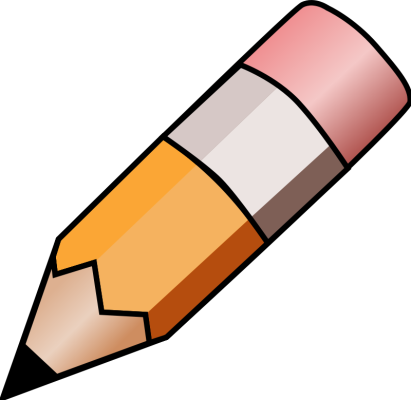 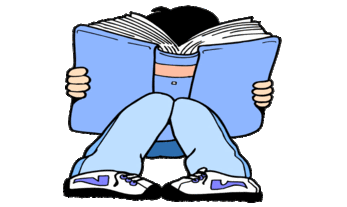 YEAR 6 HOME LEARNING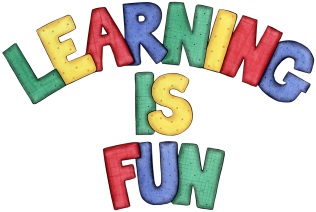 YEAR 6 HOME LEARNINGDate Set08.11.2019Date Due13.11.2019MathleticsMinimum of 10 minutes dailyNumber patternsSpellingsWritingMinimum of 10 minutes dailyarrivedecidedescribeextremeguidesurprisecentrecircledifficultdisappeargrammaroccasionoppositepressuresupposefamousvariousdisastrousmarvellousmischievousPlease design an advert for The London Eye persuading people to buy a ticket to go on the Eye. You must include modal verbs and emotive language. ReadingRecommended daily reading time: KS2 40 minutes.GreekPlease go to Greek Class Blog for Greek Home LearningGreek Class - St Cyprian's Greek Orthodox Primary Academy